The Battle of Britain and the Blitzkrieg 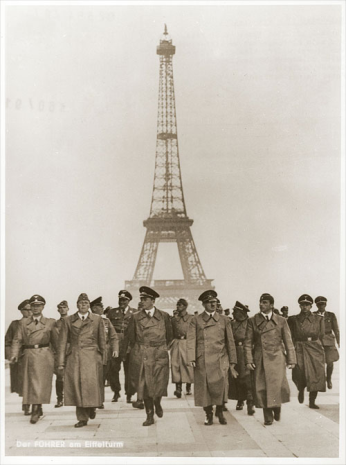 Sept 1939 – Germany’s crushing take-over:  Poland  was taken in 1 monthThe ________________  War (Winter 1940) when no _____________ took placeSpring 1940 - Crushed:  Denmark - ____day, Norway - _______days, The Netherlands – _____ days, Belgium – _______ days , France – _______ weeks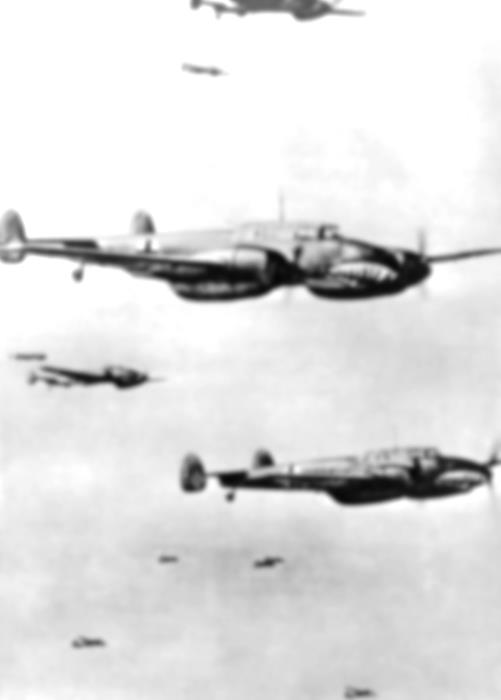 The Fall of FranceThe Nazis occupied France in June of 1940, the next plan was to invade _______________.  The Defence of Britain depended on the ______________________ and the ________________________ Force (RAF).  Hitler needed to clear the English __________________ before even considering an invasion of England.Blitzkrieg – Operation Sea LionTHE PLAN - Air attack using Luftwaffe to;Take out ________________ sitesCreate ________________ in civilian populationParatroopers secure strategic sitesThen….Armored ___________________ – break through into towns (create an entry ‘column’). Infantry attack (troops arrive in truck loads – enter after tanks THEN City ___________________Problems for the NazisThe Luftwaffe were not yet designed for ____________   _______________   _____________.Britain also had an early ______________   _____________ that allowed them to detect and track aircraft.Phase 1: The ChannelPhase 1 began in July and lasted until mid-August with Germany attacking _________________________ in the English Channel. During this phase, both sides began to lose _______________ and _______________. Replacing both would be difficult for Britain and Germany, but Britain had help.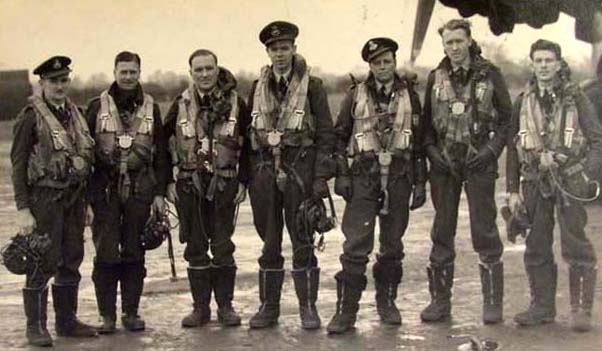 Canadian AssistanceCanadian businessman ___________________________ organized massive _____________________________.Beaverbrook was able to keep the RAF supplied with planes to replace heavy loss suffered by the British.The RAF also lost many skilled pilots (only had 3000 to start)Canada and Their PilotsNearly 15% of RAF pilots during the Battle of Britain were __________________. Also, pilots and air crew were being trained in Canada. Canadian assistance in these areas proved to be invaluable to Britain. Phase 2: The EagleIn August the Germans began attacks on _____________________________ and ___________________.By early September the Germans seemed to be winning but Hitler’s impatience caused him to change his strategy.Phase 3: The BlitzIn this phase Germany began to attack ___________. On September 7, 1940; ________ German ________ attacked London. Hitler’s hope was that the public would pressure the British gov’t to ________________.Knowing Where to BombTargeting London was easy – pilots simply had to follow the River _________ which took them straight to the important St. Katherine’s Docks in the East End. The first bombers dropped__________________ (fire bombs) to ________________________ for the following explosives bombers. Defending BritainThis was a tough challenge – Britain had no night time fighters. ____________ and the newly discovered ___________ helped as an _______________________________. Anti-Aircraft guns and _____________   ____________________ were the only obstacles facing the Luftwaffe.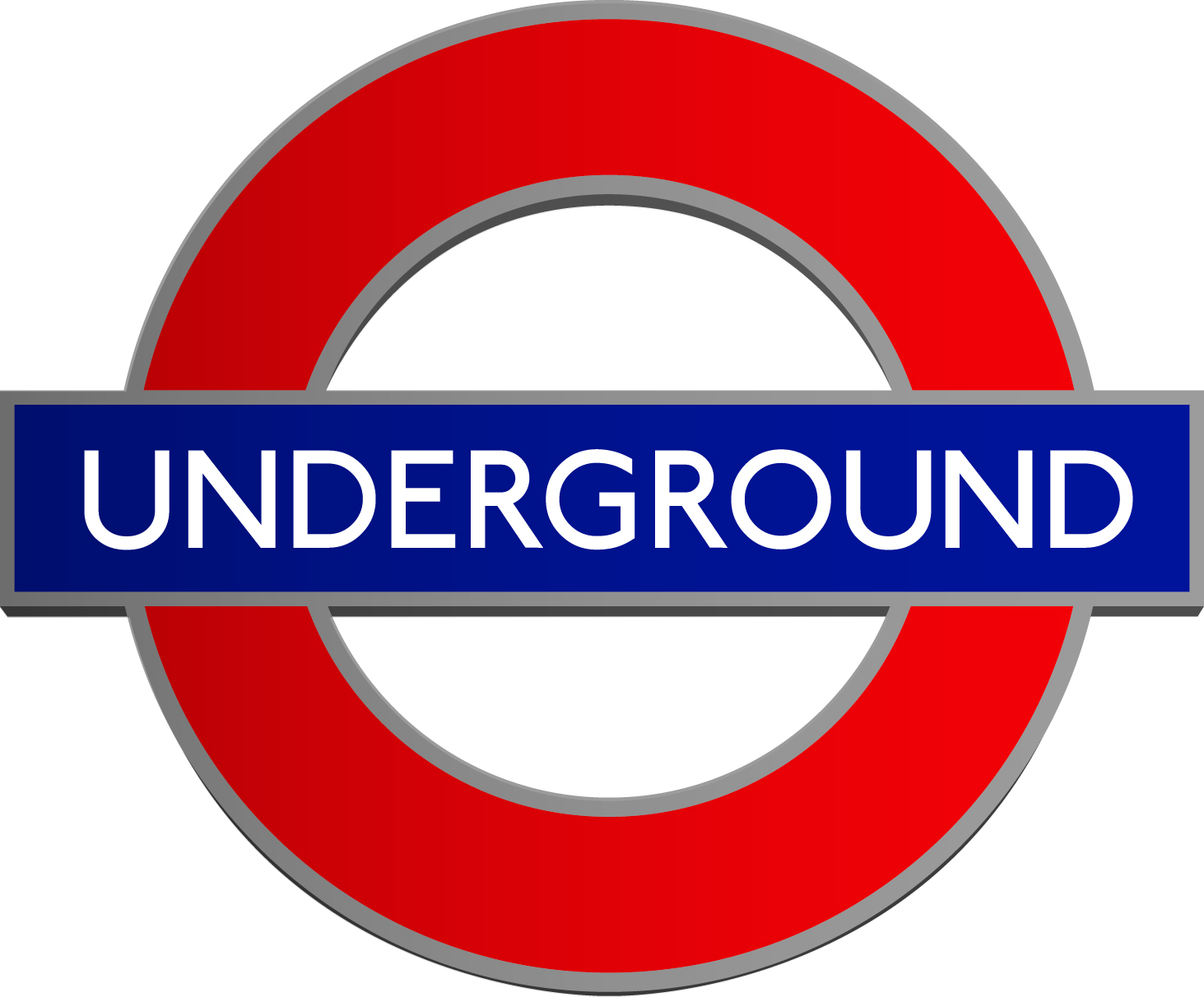 Britain’s ResponseThe British responded by ___________________ thousands of people from London into the ____________, including 6000 children sent to _______________. Each day the British would awake to rebuild their cities rather than surrender. 1000’s of people slept in shelters and even the Underground!  (London’s subway system)How Were People Effected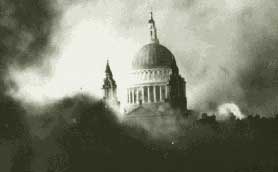 People found whole streets had gone. Rescue efforts saved people from rubble. 1000s of people were made homeless.The Battle of Britain Ends - FOR THE FIRST TIME, HITLER DID NOT WIN.By September 12th the threat of an invasion passed because the weather and sea conditions were not favourable to a large scale invasion. Although the bombing continued, Germany was left with a weakened Luftwaffe and Britain still would not surrender! 